Federation of Indian Petroleum IndustryOIL & GAS INDUSTRY A W A R D S  2023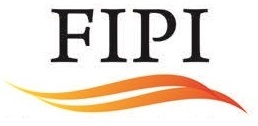 Entry FormBest Managed Project of the Year*Name of the Organization: _________Closing date for submission:15th February, 2024Website: www.fipi.org.in*It is expected that only best project entry will be submitted however, maximum of 2 best entries are permitted per companyEligibility Criteria & ChecklistThe award is open to all Oil & Gas Project Management companies operating in India.Please apply a tick mark (√) against the box whichever is applicable.A project completed in Indian territory, directly contributing to oil and gas value chain would qualify.Projects commercially commissioned during 2022-23The budgeted value of the stand alone project must be above INR 500 croreNOTE- It is expected that only best project entry will be submitted however, maximum of 2 best entries are permitted per companyPlease carefully read the Terms and Conditions of the FIPI Awards Scheme, https://www.fipi.org.in/Upload/Awards_TermsConditions.pdfQuestionnaireQuantitative InformationList of Attachments (Optional), if anyName of Company:Mailing Address: Details approving authority:Note: Approving authority should not be below the rank of Head of the department/Regional head/Director/CEO.NameTitle: Phone number: E-mail address: Signature:Name and contact details of the official to be contacted in case of any query with regard to the applicationPlease specify name and designation of the person(s) who will be accepting the award if the applicant is chosen as the winner:Please provide a brief write up on your company profile and the activities it undertook with specific reference to Project Management service activities during the year 2022-23 (only one best project to be mentioned).Write up by applicant (not more than 300 words)Please mention the justification for applying for this award along with key achievements during the year 2022-23.Write up by applicant (Not more than 300 words)Please furnish the best managed project completed in year 2022-23 in following formatEvaluation parameterCost management –Cost overrun/savings over first approved project cost for best managed  project executed in year 2022-23 (Please provide a write-up in not more than 300 words.)Cost management –Cost overrun/savings over first approved project cost for best managed  project executed in year 2022-23 (Please provide a write-up in not more than 300 words.)Schedule management – Time overrun/before schedule delivery over first scheduled timeline for best managed project executed in year 2022-23(Please provide a write-up in not more than 300 words.)Schedule management – Time overrun/before schedule delivery over first scheduled timeline for best managed project executed in year 2022-23(Please provide a write-up in not more than 300 words.)Quality Management:Quality assurance measure implemented (Please provide the above information & write-up in not more than 300 words.)Quality Management:Quality assurance measure implemented (Please provide the above information & write-up in not more than 300 words.)Quality certification with the companyQuality certification with the company4.Safety Safety Safety Safety 4.1Fatal Accident Rate4.1.1Calculation methodologyFAR =     [Number of fatalities x 10,00,00,000]                                                              [Total hours worked in the reporting period]Calculation methodologyFAR =     [Number of fatalities x 10,00,00,000]                                                              [Total hours worked in the reporting period]Calculation methodologyFAR =     [Number of fatalities x 10,00,00,000]                                                              [Total hours worked in the reporting period]Calculation methodologyFAR =     [Number of fatalities x 10,00,00,000]                                                              [Total hours worked in the reporting period]4.2Lost Time Injury frequency Lost Time Injury frequency Lost Time Injury frequency 4.2.1Calculation methodologyLTIFR =     [Number of Lost time injuries in the reporting period x 1,000,000]                           [Total hours worked in the reporting period]Calculation methodologyLTIFR =     [Number of Lost time injuries in the reporting period x 1,000,000]                           [Total hours worked in the reporting period]Calculation methodologyLTIFR =     [Number of Lost time injuries in the reporting period x 1,000,000]                           [Total hours worked in the reporting period]Calculation methodologyLTIFR =     [Number of Lost time injuries in the reporting period x 1,000,000]                           [Total hours worked in the reporting period]4.3Total Recordable Incident rate Total Recordable Incident rate 4.3.1Calculation methodologyTRIR =       [Number of OSHA recordable incidents x 2,00,000]                                     [Total number of hours worked]Calculation methodologyTRIR =       [Number of OSHA recordable incidents x 2,00,000]                                     [Total number of hours worked]Calculation methodologyTRIR =       [Number of OSHA recordable incidents x 2,00,000]                                     [Total number of hours worked]Calculation methodologyTRIR =       [Number of OSHA recordable incidents x 2,00,000]                                     [Total number of hours worked]Evaluation parameter5. Size of best managed project executed  :Total number of best managed project completed in year 2022-23(Please provide write up in not more than 300 words)5. Size of best managed project executed  :Total number of best managed project completed in year 2022-23(Please provide write up in not more than 300 words)Average size of best managed project completed during the year 2022-23Average size of best managed project completed during the year 2022-23S. NoDescription12345